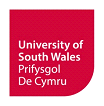 EICH MANYLION CHISEILIAU DROS YR ADOLYGIADTYSTIOLAETHGOFYNION PENODOLDATGANIADSicrhewch eich bod chi wedi darllen a deall y Rheoliadau Addasrwydd i Ymarfer sydd ar gael yn: http://uso.southwales.ac.uk/StudentCasework/FTP/Dylid cyflwyno’r ffurflen hon i’r Uned Gwaith Achos Myfyrwyr drwy:studentcasework@southwales.ac.uk ddim hwyrach na 10 diwrnod gwaith ar ôl yr hysbysiad ffurfiol o ganlyniad Pwyllgor Addasrwydd i Ymarfer.  RHAID i’r holl dystiolaeth berthnasol gael ei chyflwyno gyda’r ffurflen hon.Cyfenw:Enw(au) cyntaf:Rhif myfyriwr:Cyfeiriad e-bost:Rhif ffôn:Cwrs:Cyfadran:Ticiwch y blwch/blychau sy’n disgrifio eich seiliau dros wneud cais am adolygiad:Ticiwch y blwch/blychau sy’n disgrifio eich seiliau dros wneud cais am adolygiad:Ticiwch y blwch/blychau sy’n disgrifio eich seiliau dros wneud cais am adolygiad:Sail AMae tystiolaeth neu amgylchiadau esgusodol newydd wedi dod yn hysbys sy’n berthnasol i’r achos, na allai’r myfyriwr yn rhesymol fod wedi rhoi gwybod amdanynt adeg y gwrandawiad gwreiddiol.  (DS Ni dderbynnir rhesymau personol, teuluol neu ddiwylliannol sensitif fel rheswm da.)☐Sail BRoedd anghysondebau yn y modd y cynhaliwyd y gwrandawiad gwreiddiol a oedd yn ddigon sylweddol i beri amheuaeth resymol ynghylch a fyddai’r panel wedi cyrraedd yr un penderfyniad pe na fuasent wedi codi.☐Sail CRoedd casgliadau ac argymhellion y panel yn anghymesur.☐Byddwch cystal ag amlinellu’ch rhesymau dros wneud cais am adolygiad o’r gosb:Rhowch fanylion y canlyniad neu weithredu pellach rhesymol rydych chi’n ei ddisgwyl:Rhestrwch unrhyw dystiolaeth ychwanegol rydych wedi’i darparu i gefnogi eich seiliau dros wneud cais am adolygiad. Os cyflwynir tystiolaeth newydd o bwys ar yr adeg hon, rhowch y rheswm/rhesymau pam na chafodd ei rhoi o’r blaen.Tystiolaeth rydych wedi’i darparu i gefnogi’ch cais am adolygiadTystiolaeth rydych wedi’i darparu i gefnogi’ch cais am adolygiadMath o dystiolaeth:Dyddiad y dystiolaeth:e.e. llythyr, e-bost, deunyddiau cwrs, datganiad ysgrifenedige.e. llythyr, e-bost, deunyddiau cwrs, datganiad ysgrifenedige.e. llythyr, e-bost, deunyddiau cwrs, datganiad ysgrifenedige.e. llythyr, e-bost, deunyddiau cwrs, datganiad ysgrifenedigRhowch y rheswm/rhesymau pam na ddarparwyd y dystiolaeth hon yn ystod gwrandawiad gwreiddiol y Pwyllgor Addasrwydd i Ymarfer:Amlinellwch unrhyw ofynion penodol sydd gennych y gall fod angen gwneud addasiadau rhesymol ar eu cyfer:Er enghraifft, nodwch a oes angen i ohebiaeth fod mewn ffont penodol a/neu faint teip penodol, neu a oes gennych anawsterau symud sy’n golygu y bydd yn rhaid i gyfweliadau gael eu cynnal mewn lle sy’n hygyrch i gadeiriau olwyn.Rwyf yn datgan bod y wybodaeth a roddwyd uchod ac unrhyw dystiolaeth ategol sydd ynghlwm yn gywir ac yn wir hyd eithaf fy ngwybodaeth.Rwyf yn deall y bydd y ffurflen hon, a’r dystiolaeth a gyflwynir gyda hi, yn rhan o’r ffeil achos lawn, a gaiff ei rhoi i bartïon priodol ar gais a’i rhannu yn unol â’r Cynllun Cyfathrebu perthnasol[1] a’r Hysbysiad Preifatrwydd/Prosesu Teg[2].Rwyf yn datgan bod y wybodaeth a roddwyd uchod ac unrhyw dystiolaeth ategol sydd ynghlwm yn gywir ac yn wir hyd eithaf fy ngwybodaeth.Rwyf yn deall y bydd y ffurflen hon, a’r dystiolaeth a gyflwynir gyda hi, yn rhan o’r ffeil achos lawn, a gaiff ei rhoi i bartïon priodol ar gais a’i rhannu yn unol â’r Cynllun Cyfathrebu perthnasol[1] a’r Hysbysiad Preifatrwydd/Prosesu Teg[2].Rwyf yn datgan bod y wybodaeth a roddwyd uchod ac unrhyw dystiolaeth ategol sydd ynghlwm yn gywir ac yn wir hyd eithaf fy ngwybodaeth.Rwyf yn deall y bydd y ffurflen hon, a’r dystiolaeth a gyflwynir gyda hi, yn rhan o’r ffeil achos lawn, a gaiff ei rhoi i bartïon priodol ar gais a’i rhannu yn unol â’r Cynllun Cyfathrebu perthnasol[1] a’r Hysbysiad Preifatrwydd/Prosesu Teg[2].Rwyf yn datgan bod y wybodaeth a roddwyd uchod ac unrhyw dystiolaeth ategol sydd ynghlwm yn gywir ac yn wir hyd eithaf fy ngwybodaeth.Rwyf yn deall y bydd y ffurflen hon, a’r dystiolaeth a gyflwynir gyda hi, yn rhan o’r ffeil achos lawn, a gaiff ei rhoi i bartïon priodol ar gais a’i rhannu yn unol â’r Cynllun Cyfathrebu perthnasol[1] a’r Hysbysiad Preifatrwydd/Prosesu Teg[2].Llofnod:Dyddiad: